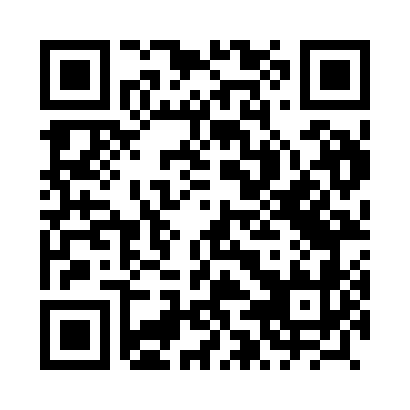 Prayer times for Sulow Wielki, PolandWed 1 May 2024 - Fri 31 May 2024High Latitude Method: Angle Based RulePrayer Calculation Method: Muslim World LeagueAsar Calculation Method: HanafiPrayer times provided by https://www.salahtimes.comDateDayFajrSunriseDhuhrAsrMaghribIsha1Wed2:535:2412:505:588:1810:372Thu2:505:2212:505:598:1910:403Fri2:465:2012:506:008:2110:444Sat2:425:1812:506:018:2210:475Sun2:385:1712:506:028:2410:506Mon2:365:1512:506:038:2610:547Tue2:355:1312:506:048:2710:568Wed2:355:1112:506:058:2910:579Thu2:345:1012:506:068:3110:5810Fri2:335:0812:506:068:3210:5811Sat2:335:0612:506:078:3410:5912Sun2:325:0512:506:088:3511:0013Mon2:315:0312:506:098:3711:0014Tue2:315:0212:506:108:3811:0115Wed2:305:0012:506:118:4011:0216Thu2:304:5912:506:128:4111:0217Fri2:294:5712:506:138:4311:0318Sat2:284:5612:506:148:4411:0419Sun2:284:5512:506:148:4611:0420Mon2:274:5312:506:158:4711:0521Tue2:274:5212:506:168:4811:0522Wed2:264:5112:506:178:5011:0623Thu2:264:5012:506:188:5111:0724Fri2:264:4812:506:198:5311:0725Sat2:254:4712:506:198:5411:0826Sun2:254:4612:506:208:5511:0927Mon2:254:4512:516:218:5611:0928Tue2:244:4412:516:228:5811:1029Wed2:244:4312:516:228:5911:1030Thu2:244:4212:516:239:0011:1131Fri2:234:4212:516:249:0111:12